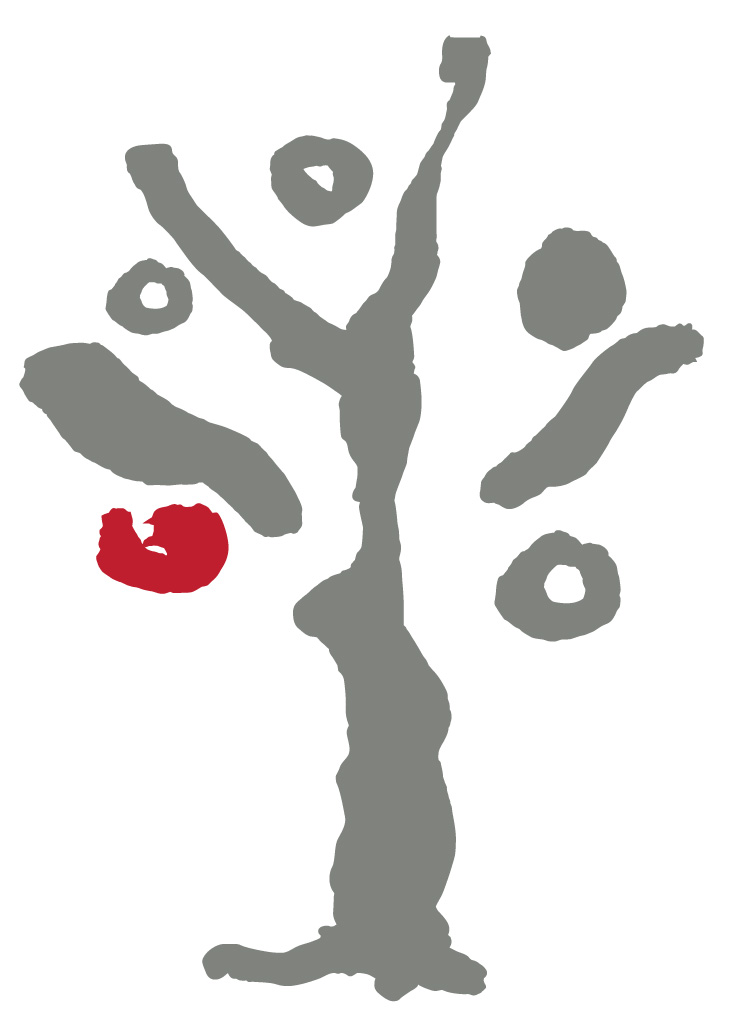 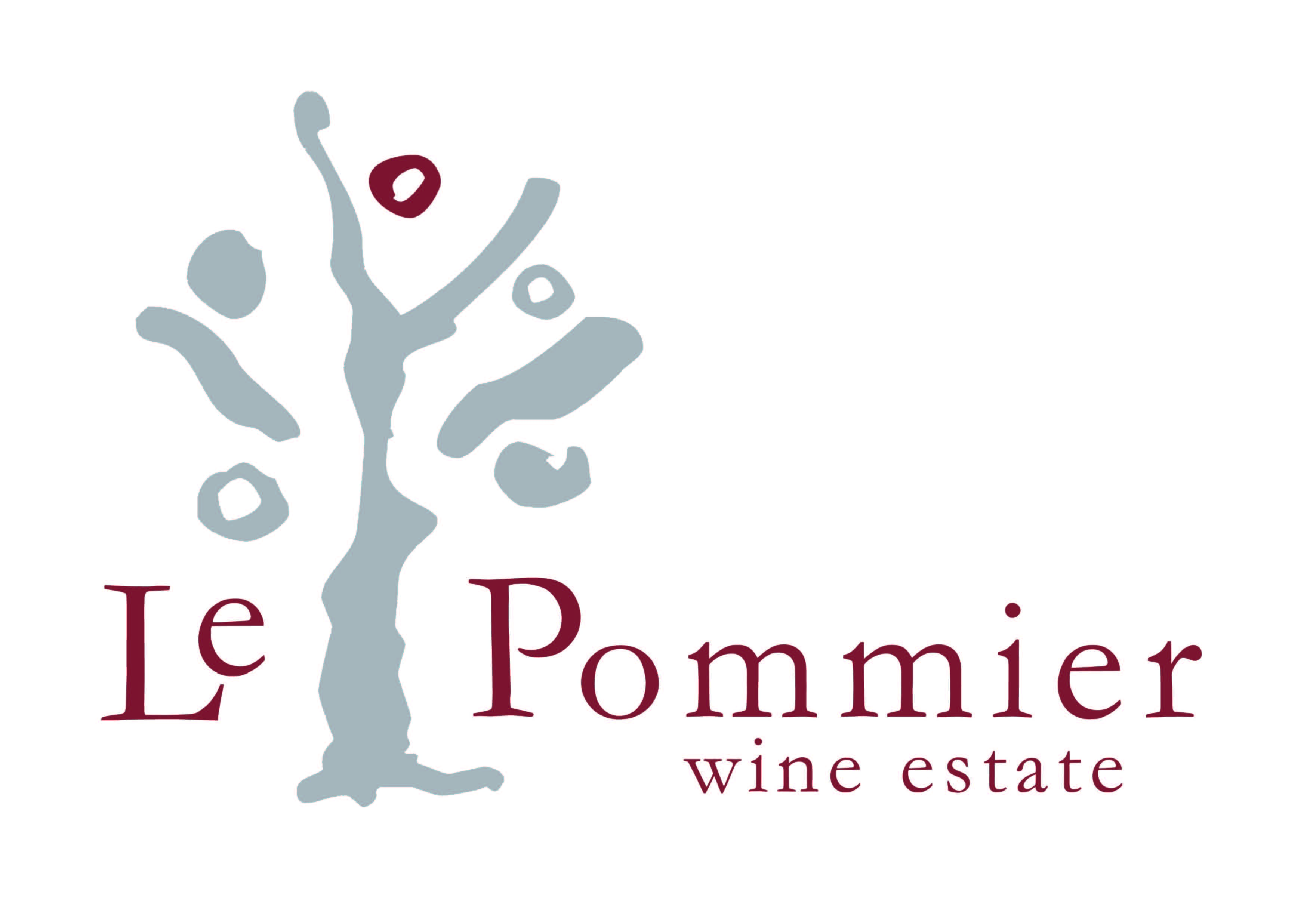 StartersMushroom and Camembert Tartlet 		R50In a Phyllo basket served with a Port and Cranberry reductionBlue Cheese Snails 						R60with GarlicRoyal Empire Roasted Bone Marrow		R50Roasted bone marrow in red wine sauce served with fresh baked bread and various relishesPeri Peri Chicken Livers					R50Chicken livers with a tangy peri peri sauce served                                                       with home baked breadCarpaccio								R70Venison carpaccio with pecorino shavings and balsamic reductionMussels									R70Fresh Mussels with a creamy garlic and white wine sauce,served with toasted bruschettaAvocado Ritz (seasonal)						R75Avocado pear with shrimps mixed in a spicy seafood dressing topped with prawnsPeri Peri Steak Strips                                  R65Beef Strips in a spicy sauce served with toasted home made breadA service fee of 10% will be charged to tables of 8 patrons or moreSaladsAll salads available as starter portion   R55Warm Chicken and Avocado Salad		 	R85Chicken strips on a selection of crisp greens with cherry tomatoes, feta, peppadews and onionsPrawn, Mango and Avocado Salad			R95Pan fried prawns, served on a mango and avocadosalad served with a special dressing, and pickled gingeron the side Gourmet Salad							R85Caramelized pear, blue cheese and pecan nuts on a selection of crisp greens with creamy pepper vinaigretteCreate your own salad on a bed of lettuce ...• Avocado			R15		• Peppadews    		R15            • Cucumber	   	R10		• Olives   			R10	    • Feta cheese		R15		• Blue cheese		R15                          • Pecan nuts		R 20	• Cherry tomatoes      	R10A service fee of 10% will be charged to tables of 8 patrons or moreTraditionally from South AfricaBobotie									R 95Traditional Cape bobotie served with yellow rice, seasonal vegetables, apricot chutney and sambalsHome Made Chicken Pie					R 95Mouth-watering chicken pie, served with creamed potatoes and seasonal vegetablesMalay Chicken Curry  				       R 95                                                   Spicy chicken curry served with rice, poppadum and sambalsPotjie									R115(Ask your waiter for the potjie of the day)Served with rice and seasonal vegetablesA service fee of 10% will be charged to tables of 8 patrons or moreSpecialitiesLamb Shank								R175Slow roasted lamb shank with a red wine sauce served with creamed potatoes and roasted home grown vegetables  Pork Belly								R135Slow roasted pork belly with honey, ginger and roasted sesame seeds served with creamed potatoes and crab applesSmoked Eisbein							R135Smoked pork eisbein with honey and wholegrain mustard sauce served with creamed potatoes and seasonal vegetables Chicken Supreme						R110A succulent chicken schnitzel covered with bacon,mushrooms and creamy cheese sauce served with potato wedges and vegetablesA service fee of 10% will be charged to tables of 8 patrons or moreSteaks & GrillsBeef Fillet (250g)							R160Grilled to perfection, served with seasonal vegetables and your choice of chips, wedges or a potato rostiRump (300g)								R135Grilled to perfection, served with seasonal vegetables and your choice of chips, wedges or a potato rostiSauces to accompany your Choice:		R 25 Mushroom sauce			Cheese sauce			Bacon, mushroom and cheese sauceRed wine sauceGreen peppercorn and whiskey sauceBlue cheese sauce                                                                                 Bone Marrow Fillet (250g)					R180Fillet of beef topped with roasted bone marrow,served with red wine sauce, potato rosti and vegetablesPork Spare Ribs 	        						R135Succulent ribs covered in our special basting served with vegetables and French fries (500g)A Bite on the side...						R 25French fries  			Potato wedgesCreamed potatoes			Seasonal vegetablesSavoury rice			Side salad A service fee of 10%will be charged to tables of 8 patrons or morePastasVegetable Lasagne (V)						  R85A symphony of roasted butternut, mushrooms, and tomatoes  with a creamy sage sauceMushroom Risotto (V)     					  R85Delicious button mushroom risotto, garnished with pecorino shavings Pasta Penne                                    		  R85Creamy chicken and mushroomORBasil PestoA service fee of 10%will be charged to tables of 8 patrons or moreFrom the CoastSole						         			R130	Pan fried west-coast sole (240g) with shrimps, mushroom  and white wine velout sauce, served with rice and seasonal vegetables   Prawns							         	R145	Grilled prawns (10) with a lemon and garlic cream sauce                                      served with savoury riceTop-up of 4 Prawns							R180Fried Hake & Prawns      	                          R140 Crispy battered hake & 4 grilled prawns served with savoury rice or french fries with seasonal vegetables and homemade tartar saucePatagonian Calamari 					      R135Deep fried calamari, served with rice and tartar sauceA service fee of 10% will be charged to tables of 8 patrons or moreDivine DessertsMalva Pudding							R50Traditionally South African style served with smooth custardChocolate Brownies						R50Delicious brownies complemented by a chocolate sauceserved with cream or ice cream                                                           Granny Smith Apple Strudel				R50Le Pommier’s favourite, wrapped in phylloserved with cream or ice cream Crème Brûlée 							R50Classical baked custardIce Cream 					   			R45Vanilla ice cream with seasonal berries or homemade chocolate sauceWafflesAll waffles served with cream or ice creamSyrup									 	R45Banana and Caramel						 	R50Cheese Platter            					R100Selection of South African cheese and preserves,served with biscuitsA service fee of 10% will be charged to tables of 8 patrons or moreLunch Menu Only to be served Monday to SaturdayToasted Sandwiches			Served with Chips and a Salad garnishChicken and mayo							R50Ham, cheese and tomato                                              		R45Bacon and egg	    							R60	Wraps(All wraps are filled with lettuce, cherry tomatoes and cucumber)Chicken, mushroom and mozzarella, served with chilli jam     R70Chicken, avocado, feta and peppadews served with	 	 R75       a dressingA service fee of 10% will be charged to tables of 8 patrons or moreLunch Menu                                                                                                                                                                                                                                                                                                                                                                                      Only to be served Monday to SaturdayBeef Burger								  R85Pure grilled beef burger (200g) basted with BBQ sauce set on                                        a sesame roll topped with lettuce, tomato and onion                                            served with French fries                                                                   Golden Delicious Gourmet Burger			  R95Pure grilled beef burger (200g) smothered in mushroom, bacon and cheese sauce on a sesame roll with lettuce, tomato and onion served with French fries   Gourmet Chicken Burger					  R95Grilled chicken breast topped with mushroom and camembert drizzled with cranberry and port sauce, on a sesame roll with lettuce, tomato and onion served with French friesRib Basket						               R80Grilled Ribs with our special basting sauce, accompanied withFrench friesFried Hake								  R85 Crispy battered hake served with mixed salad or French fries and homemade tartar sauceSteak and Chips   						  R85Served with an egg, French fries or a mixed saladSpicy Peri Peri Steak Srips (300g)                R95  Tender Beef strips in a spicy peri peri sauce servedwith french friesA service fee of 10% will be charged to tables of 8 patrons or more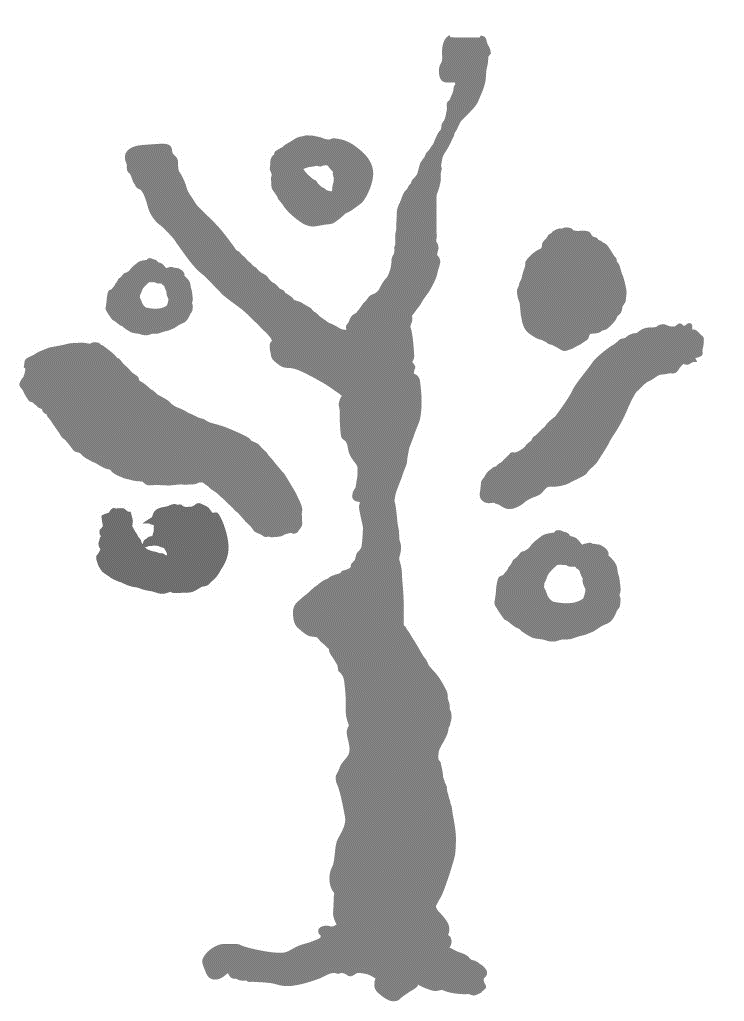 Breakfast MenuServed from 08h00 until 11h00Mini SA Breakfast (incl. Coffee/Tea)  		R502 Eggs (Poached, Fried or Scrambled), 3 rashersof bacon, grilled tomato, 2 slices of toast, butterand preserves	South African Breakfast					R702 Eggs (Poached, Fried or Scrambled), chips, 2 rashers of bacon, grilled tomato, mushrooms, sausages, toast, butter and preservesTraveller’s Breakfast						R50Crumpets, topped with bacon, served with cheeseand honey on the sideOmelette 								R703 Egg Omelette, served with cheddar cheese, tomatoand Bacon									 orMushroom, camembert and cranberry					Mince on Toast							R55Two slices of toast, served with savoury mince,an egg and cheeseHealth Breakfast							R50Fresh Fruit, Muesli & Plain YoghurtFull Cream Yoghurt (125mg)                       R25Served in a Glass JarAsk your waiter on flavours available                              Kids Breakfast 							R40	 1 Egg (poached, fried or scrambled), 2 rashers of bacon,toast, butter and preservesA service fee of 10% will be charged to tables of 8 patrons or moreBakesMuffin									R35Served with cheese and preservesScone									R35Served with fresh cream, cheese and preservesA service fee of 10% will be charged to tables of 8 patrons or moreLE POMMIER RESTAURANT WINE LISTWHITE WINESSauvignon BlancLe Pommier Sauvignon Blanc                                                 R 75White BlendOlivia Semillon Sauvignon Blanc (Limited Release)                  R120RoseLe Pommier Rose								R 75Sparkling WinePongracz									R 170JC Le Roux Sauv Blanc							R 120JC Le Roux La Chanson (Red)						R 120JC Le Roux Le Domaine							R 120Wine per GlassHouse wine – Sauv Blanc                                                       R 35House wine – Rose							R 35RED WINESMalbec Jonathan’s Malbec 							R 120[Limited Release]Red Blend								R 85Le Pommier Red BlendCabernet SauvignonLe Pommier Cabernet Sauvignon                                           R 85	Rainbow’s End Cabernet Sauvignon                                      R 350De Toren La Jeunesse Delicate                            R 150Wine per glassCabernet Sauvignon                                                             R 40                                                                                                                                                     	Beers and CidersCastle Lager, Black Label, Hansa, Amstel, Castle Lite,    		R30 Windhoek Lager, Windhoek Light, Castle Lite Lime, Tafel LagerAlcohol Free Lager – 330ml.Castle Free                                        	  R35Millers, Heineken, Peroni, Flying Fish (Flavoured Beer)			R35Stella Artois    			                                                        R40440ml.Castle Draught Draught	, Castle Lite Dumpies			         R35                         Craft BeerStellies The Avenue Lager                                                               R45Stellies Born Free Pale Ale                                                              R45Stellies Hoenderhok Bock                                                               R45CBC Amber Weiss                                                                          R45Savanna Dry, Savanna Light, Hunters Gold, Brutal Fruit                R35                     Smirnoff Spin, Hunters Dry, Hunters Extreme									SpiritsBells				R 15			Johnny Walker Red	R 15Jack Daniels		R 18			Chivas Regal		R 30Johnny Walker Black	R 30   		Southern Comfort		R 13Klipdrift			R 12			Richelieu			R 12KWV 5 Years		R 15			Klipdrift Premium		R 15Remy Martin		R 31			Gordons Gin		R 12Smirnoff Vodka		R 12			KWV 10 Years		R 17Bacardi Rum		R 15			Captain Morgan		R 12Red Heart Rum		R 15			Spice Gold			R 15 Jameson			R 20                      Three Ships 5 Years          R15J&B				R 15			Stroh Rum 			R 25Montego Dark Rum        R 12                    Bains                           R20LiqueursAmarula			R 15			Pepperment Liq		R 15Frangelico			R 15			Ginger Liq			R 15Tia Maria 			R 15			Crème De Casis		R 11Grenadine			R 5			Zappa Red		         R 15Pimms			R 11			Cape Velvet                   R 15Ponchos			R 25			Cinzano Extra Dry            R 15ShootersApple Sours			R 12Jägermeister		R 20Tequila White		R 22Tequila Gold                      R 26SherryMonis Full Cream, Medium Cream, Pale Dry				R 18House Sherry									R 12Red Muskadel       		                                                          R 15 Allesverloren Port									R 18Kiddies MenuBasket of Fries 							R25Chips tossed in our house seasoningKiddies Ribs       							R50Grilled ribs with our special basting sauce, served with chipsKiddies Beef Burger 						R55	            Pure grilled beef burger basted with BBQ sauce, set on a                                   sesame roll topped with lettuce, tomato, onion,  served			                                      with chips and sliced cheeseSpaghetti Bolognaise						R40Traditional beef mince with garlic, herb and tomato sauceserved on spaghettiCrumbed Chicken strips					R35Chicken strips, served with chips							Toasted Sandwiches					Served with ChipsChicken and mayo							R30Cheese and tomato							R20Ham, cheese and tomato						R30    	 A service fee of 10% will be charged to tables of 8 patrons or more